Publicado en Bruselas, Bélgica el 12/03/2021 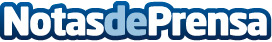 Embajador Gutiérrez publica nueva evidencia sobre el origen peruano de piscoAl documentar nueva evidencia del uso de la palabra "pisco" para describir el aguardiente peruano,  "La denominación de pisco y comercio virreinal entre Perú y Guatemala, 1712-1715-1742" refuerza que la A.O. de Pisco le pertenece al PerúDatos de contacto:Diego Reilly18666416779Nota de prensa publicada en: https://www.notasdeprensa.es/embajador-gutierrez-publica-nueva-evidencia Categorias: Internacional Gastronomía Historia http://www.notasdeprensa.es